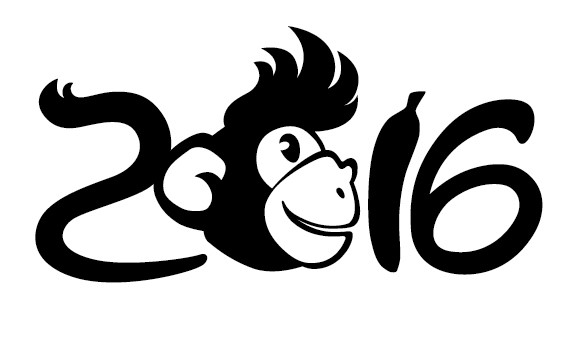      學    生：                    指導老師：蘇  晉  億 老師